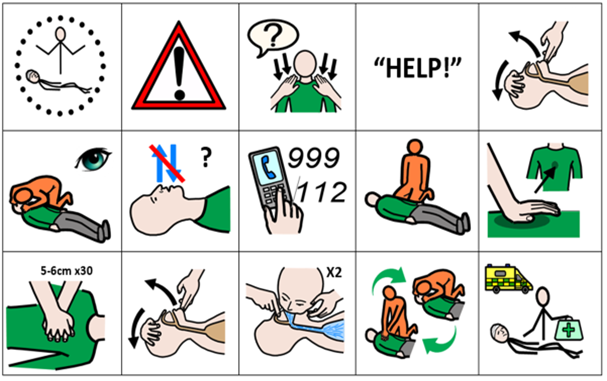 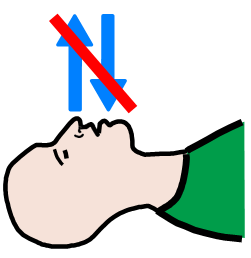 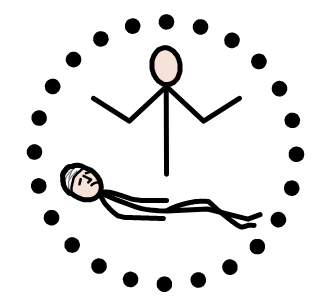 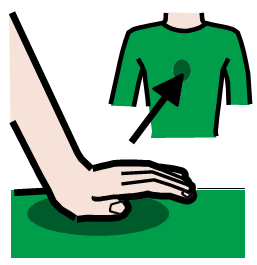 “HELP!”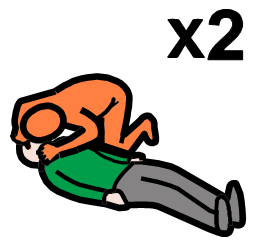 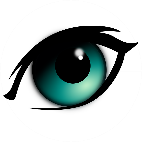 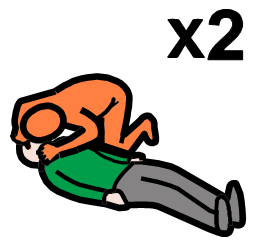 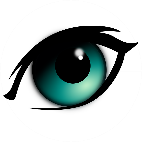 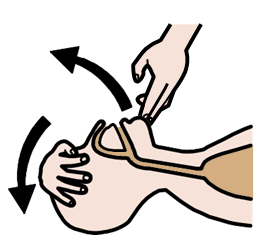 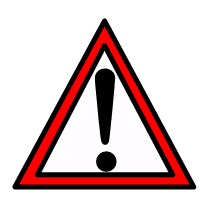 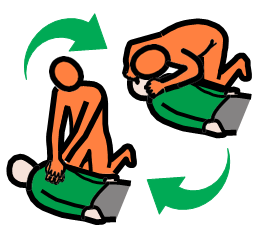 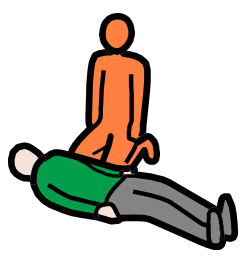 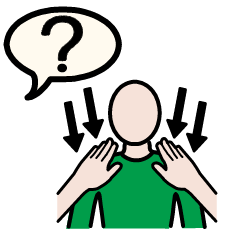 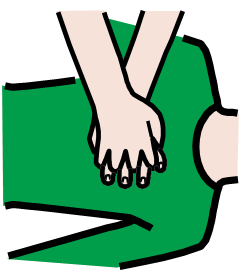 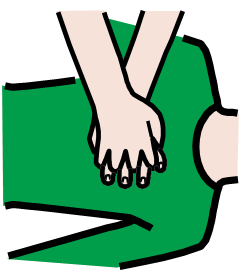 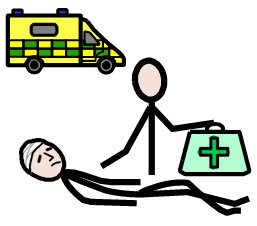 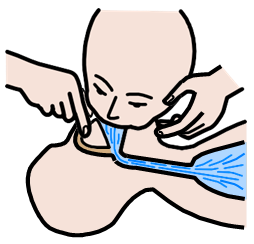 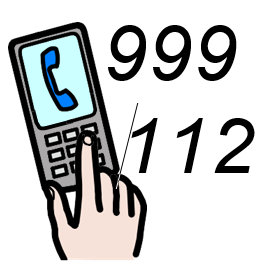 1You find a casualty 6Check for normal breathing11Other hand on top, interlock fingers and press down 5-6cm 30 times2Check for danger7Breathing is not normal12/5Open the airway3Check for casualty response8Call for emergency help13X2 rescue breaths4Shout for help9Kneel by casualty14Alternate between compressions and rescue breaths5/12Open the airway10Heel of hand in the middle of chest15Keep going until emergency help arrives